календарный план воспитательной работы школына  2021-2022 учебныйгодкалендарный план воспитательной работы школына  2021-2022 учебныйгодкалендарный план воспитательной работы школына  2021-2022 учебныйгодкалендарный план воспитательной работы школына  2021-2022 учебныйгодкалендарный план воспитательной работы школына  2021-2022 учебныйгодкалендарный план воспитательной работы школына  2021-2022 учебныйгодкалендарный план воспитательной работы школына  2021-2022 учебныйгодкалендарный план воспитательной работы школына  2021-2022 учебныйгодкалендарный план воспитательной работы школына  2021-2022 учебныйгодкалендарный план воспитательной работы школына  2021-2022 учебныйгодкалендарный план воспитательной работы школына  2021-2022 учебныйгодкалендарный план воспитательной работы школына  2021-2022 учебныйгодКлючевые общешкольные делаКлючевые общешкольные делаКлючевые общешкольные делаКлючевые общешкольные делаКлючевые общешкольные делаКлючевые общешкольные делаКлючевые общешкольные делаКлючевые общешкольные делаКлючевые общешкольные делаКлючевые общешкольные делаКлючевые общешкольные делаКлючевые общешкольные делаДелаДелаДелаКлассыОриентировочноевремяпроведенияОриентировочноевремяпроведенияОриентировочноевремяпроведенияОриентировочноевремяпроведенияОтветственныеОтветственныеОтветственныеОтветственныеДень Знаний. День Знаний. День Знаний. 10-111.09.20211.09.20211.09.20211.09.2021Заместитель директора по ВР, классные руководителиЗаместитель директора по ВР, классные руководителиЗаместитель директора по ВР, классные руководителиЗаместитель директора по ВР, классные руководителиДень солидарности в  борьбе с терроризмомДень солидарности в  борьбе с терроризмомДень солидарности в  борьбе с терроризмом10-1103.09.202103.09.202103.09.202103.09.2021Заместитель директора по ВР, классные руководителиЗаместитель директора по ВР, классные руководителиЗаместитель директора по ВР, классные руководителиЗаместитель директора по ВР, классные руководителиВсероссийская акция «Вместе, всей семьей»Всероссийская акция «Вместе, всей семьей»Всероссийская акция «Вместе, всей семьей»10-1117.09.202117.09.202117.09.202117.09.2021Заместитель директора по ВР, классные руководителиЗаместитель директора по ВР, классные руководителиЗаместитель директора по ВР, классные руководителиЗаместитель директора по ВР, классные руководителиКонкурс научно-исследовательских работ «Меня оценят в XXI веке»Конкурс научно-исследовательских работ «Меня оценят в XXI веке»Конкурс научно-исследовательских работ «Меня оценят в XXI веке»10-11сентябрьсентябрьсентябрьсентябрьКлассные руководители, учителя-предметникиКлассные руководители, учителя-предметникиКлассные руководители, учителя-предметникиКлассные руководители, учителя-предметникиДень учителя в школе: акция по поздравлению учителей, концертная программа «Школьные годы, чудесные…»День учителя в школе: акция по поздравлению учителей, концертная программа «Школьные годы, чудесные…»День учителя в школе: акция по поздравлению учителей, концертная программа «Школьные годы, чудесные…»10-1105.10.202105.10.202105.10.202105.10.2021Заместитель директора по ВР, старший вожатый классные руководителиЗаместитель директора по ВР, старший вожатый классные руководителиЗаместитель директора по ВР, старший вожатый классные руководителиЗаместитель директора по ВР, старший вожатый классные руководителиКонкурс рисунков  – «Моя Россия»  Конкурс рисунков  – «Моя Россия»  Конкурс рисунков  – «Моя Россия»  10-11октябрьоктябрьоктябрьоктябрьСтарший вожатый, классные руководители, учитель ИЗОСтарший вожатый, классные руководители, учитель ИЗОСтарший вожатый, классные руководители, учитель ИЗОСтарший вожатый, классные руководители, учитель ИЗО«Осенний бал»«Осенний бал»«Осенний бал»10-11октябрьоктябрьоктябрьоктябрьСтарший вожатый, классный руководитель 9 класса.Старший вожатый, классный руководитель 9 класса.Старший вожатый, классный руководитель 9 класса.Старший вожатый, классный руководитель 9 класса.День здоровьяДень здоровьяДень здоровья10-11последняя неделя октябряпоследняя неделя октябряпоследняя неделя октябряпоследняя неделя октябряСтарший вожатый, классные руководители, учителя-предметникиСтарший вожатый, классные руководители, учителя-предметникиСтарший вожатый, классные руководители, учителя-предметникиСтарший вожатый, классные руководители, учителя-предметникиДень народного единстваДень народного единстваДень народного единства10-11        04.11.2021        04.11.2021        04.11.2021        04.11.2021Заместитель директора по ВР, классные руководителиЗаместитель директора по ВР, классные руководителиЗаместитель директора по ВР, классные руководителиЗаместитель директора по ВР, классные руководителиМеждународный день толерантностиМеждународный день толерантностиМеждународный день толерантности10-11        16.11.2021        16.11.2021        16.11.2021        16.11.2021Заместитель директора по ВР, социальный педагог, педагог-психолог, классные руководителиЗаместитель директора по ВР, социальный педагог, педагог-психолог, классные руководителиЗаместитель директора по ВР, социальный педагог, педагог-психолог, классные руководителиЗаместитель директора по ВР, социальный педагог, педагог-психолог, классные руководителиДень матери: концерт, посвященный «Дню Матери»День матери: концерт, посвященный «Дню Матери»День матери: концерт, посвященный «Дню Матери»10-1126.11.202126.11.202126.11.202126.11.2021Старший вожатый, классные руководителиСтарший вожатый, классные руководителиСтарший вожатый, классные руководителиСтарший вожатый, классные руководителиАкция «Жизнь без вредных привычек»1.Книжные выставки2.Тематические беседы4.Конкурс коллажей «Здорово быть здоровым»5. Соревнования  «В здоровом теле – здоровый дух» Акция «Жизнь без вредных привычек»1.Книжные выставки2.Тематические беседы4.Конкурс коллажей «Здорово быть здоровым»5. Соревнования  «В здоровом теле – здоровый дух» Акция «Жизнь без вредных привычек»1.Книжные выставки2.Тематические беседы4.Конкурс коллажей «Здорово быть здоровым»5. Соревнования  «В здоровом теле – здоровый дух» 10-11ноябрьноябрьноябрьноябрьЗаместитель директора по ВР, социальный  педагог,классные руководители,медицинская сестра школы, заведующая библиотекойЗаместитель директора по ВР, социальный  педагог,классные руководители,медицинская сестра школы, заведующая библиотекойЗаместитель директора по ВР, социальный  педагог,классные руководители,медицинская сестра школы, заведующая библиотекойЗаместитель директора по ВР, социальный  педагог,классные руководители,медицинская сестра школы, заведующая библиотекойАкция «СТОП ВИЧ/СПИД», посвященная Всемирному дню борьбы со СПИДом.  Акция «СТОП ВИЧ/СПИД», посвященная Всемирному дню борьбы со СПИДом.  Акция «СТОП ВИЧ/СПИД», посвященная Всемирному дню борьбы со СПИДом.  10-1101.12.202101.12.202101.12.202101.12.2021Заместитель директора по ВР, социальный педагог, педагог-психолог, классные руководителиЗаместитель директора по ВР, социальный педагог, педагог-психолог, классные руководителиЗаместитель директора по ВР, социальный педагог, педагог-психолог, классные руководителиЗаместитель директора по ВР, социальный педагог, педагог-психолог, классные руководителиМероприятия месячника гражданского и патриотического воспитания: смотр-конкурс строя и песни, встречи с ветеранами Великой Отечественной войны, военнослужащими РФ.Мероприятия месячника гражданского и патриотического воспитания: смотр-конкурс строя и песни, встречи с ветеранами Великой Отечественной войны, военнослужащими РФ.Мероприятия месячника гражданского и патриотического воспитания: смотр-конкурс строя и песни, встречи с ветеранами Великой Отечественной войны, военнослужащими РФ.10-11январь-февраль, 2022январь-февраль, 2022январь-февраль, 2022январь-февраль, 2022Заместитель директора по ВР, классные руководители, учителя-предметникиЗаместитель директора по ВР, классные руководители, учителя-предметникиЗаместитель директора по ВР, классные руководители, учителя-предметникиЗаместитель директора по ВР, классные руководители, учителя-предметникиУроки мужества, посвященные Дню защитника ОтечестваУроки мужества, посвященные Дню защитника ОтечестваУроки мужества, посвященные Дню защитника Отечества10-11       22.02.2022       22.02.2022       22.02.2022       22.02.2022Заместитель директора по ВР, классные руководителиЗаместитель директора по ВР, классные руководителиЗаместитель директора по ВР, классные руководителиЗаместитель директора по ВР, классные руководителиПраздник «Широкая Масленица»Праздник «Широкая Масленица»Праздник «Широкая Масленица»10-11февраль,2022февраль,2022февраль,2022февраль,2022Старший вожатый, классные руководителиСтарший вожатый, классные руководителиСтарший вожатый, классные руководителиСтарший вожатый, классные руководителиКонкурс «Большая перемена»Конкурс «Большая перемена»Конкурс «Большая перемена»10-11         март,2022         март,2022         март,2022         март,2022Заместитель директора по ВР, классные руководители, учителя – предметникиЗаместитель директора по ВР, классные руководители, учителя – предметникиЗаместитель директора по ВР, классные руководители, учителя – предметникиЗаместитель директора по ВР, классные руководители, учителя – предметникиНеделя «Музей и дети» (по плану)Неделя «Музей и дети» (по плану)Неделя «Музей и дети» (по плану)10-11март, 2022март, 2022март, 2022март, 2022Заместитель директора по ВР, руководитель школьного музеяЗаместитель директора по ВР, руководитель школьного музеяЗаместитель директора по ВР, руководитель школьного музеяЗаместитель директора по ВР, руководитель школьного музея8 Марта в школе: акция по поздравлению мам, бабушек, девочек, концерт8 Марта в школе: акция по поздравлению мам, бабушек, девочек, концерт8 Марта в школе: акция по поздравлению мам, бабушек, девочек, концерт10-11март,2022март,2022март,2022март,2022Старший вожатый, классные руководители, учителя-предметникиСтарший вожатый, классные руководители, учителя-предметникиСтарший вожатый, классные руководители, учителя-предметникиСтарший вожатый, классные руководители, учителя-предметникиМероприятия в рамках Дня воссоединения Крыма и РоссииМероприятия в рамках Дня воссоединения Крыма и РоссииМероприятия в рамках Дня воссоединения Крыма и России10-1118.03.202218.03.202218.03.202218.03.2022Заместитель директора по ВР, классные руководители, учителя историиЗаместитель директора по ВР, классные руководители, учителя историиЗаместитель директора по ВР, классные руководители, учителя историиЗаместитель директора по ВР, классные руководители, учителя историиАкция «Белая ромашка»Акция «Белая ромашка»Акция «Белая ромашка»10-11апрель,2022апрель,2022апрель,2022апрель,2022Социальный педагог, классные руководителиСоциальный педагог, классные руководителиСоциальный педагог, классные руководителиСоциальный педагог, классные руководителиАкция «Первоцвет»Акция «Первоцвет»Акция «Первоцвет»10-11апрель,2022апрель,2022апрель,2022апрель,2022Старший вожатый, классные руководителиСтарший вожатый, классные руководителиСтарший вожатый, классные руководителиСтарший вожатый, классные руководителиДекада, посвященная Дню Победы советского народа в Великой Отечественной войне:1.Акции «Забота» и «Память» - трудовые десанты по уборке памятников, поздравление ветеранов.2. Урок мужества «Этих дней не смолкнет слава…» с участием ветеранов ВОВ, тружеников тыла, детей войны3.Митинг «Памяти павших будем достойны», посвященный Великой Победе.4. Участие в акции «Бессмертный полк», «Георгиевская ленточка», оформление школы ко Дню ПобедыДекада, посвященная Дню Победы советского народа в Великой Отечественной войне:1.Акции «Забота» и «Память» - трудовые десанты по уборке памятников, поздравление ветеранов.2. Урок мужества «Этих дней не смолкнет слава…» с участием ветеранов ВОВ, тружеников тыла, детей войны3.Митинг «Памяти павших будем достойны», посвященный Великой Победе.4. Участие в акции «Бессмертный полк», «Георгиевская ленточка», оформление школы ко Дню ПобедыДекада, посвященная Дню Победы советского народа в Великой Отечественной войне:1.Акции «Забота» и «Память» - трудовые десанты по уборке памятников, поздравление ветеранов.2. Урок мужества «Этих дней не смолкнет слава…» с участием ветеранов ВОВ, тружеников тыла, детей войны3.Митинг «Памяти павших будем достойны», посвященный Великой Победе.4. Участие в акции «Бессмертный полк», «Георгиевская ленточка», оформление школы ко Дню Победы10-11май,2022май,2022май,2022май,2022Заместитель директора по ВР, классные руководители, учителя-предметникиЗаместитель директора по ВР, классные руководители, учителя-предметникиЗаместитель директора по ВР, классные руководители, учителя-предметникиЗаместитель директора по ВР, классные руководители, учителя-предметникиДень государственного флага РФДень государственного флага РФДень государственного флага РФ10-1122.05.202222.05.202222.05.202222.05.2022Заместитель директора по ВР, классные руководителиЗаместитель директора по ВР, классные руководителиЗаместитель директора по ВР, классные руководителиЗаместитель директора по ВР, классные руководителиОбщешкольный турслетОбщешкольный турслетОбщешкольный турслет10-11май,2022май,2022май,2022май,2022Заместитель директора по ВР, классные руководители, учителя- предметникиЗаместитель директора по ВР, классные руководители, учителя- предметникиЗаместитель директора по ВР, классные руководители, учителя- предметникиЗаместитель директора по ВР, классные руководители, учителя- предметникиТоржественная линейка «Последний звонок»Торжественная линейка «Последний звонок»Торжественная линейка «Последний звонок»10-11май,2022май,2022май,2022май,2022Заместитель директора по ВР, классные руководителиЗаместитель директора по ВР, классные руководителиЗаместитель директора по ВР, классные руководителиЗаместитель директора по ВР, классные руководителиДень защиты детейДень защиты детейДень защиты детей         10-11       01.06.2022       01.06.2022       01.06.2022       01.06.2022Заместитель директораЗаместитель директораЗаместитель директораЗаместитель директораВыпускной вечерВыпускной вечерВыпускной вечер11июньиюньиюньиюньЗаместитель директора по ВР, классные руководителиЗаместитель директора по ВР, классные руководителиЗаместитель директора по ВР, классные руководителиЗаместитель директора по ВР, классные руководителиКурсы внеурочной деятельностиКурсы внеурочной деятельностиКурсы внеурочной деятельностиКурсы внеурочной деятельностиКурсы внеурочной деятельностиКурсы внеурочной деятельностиКурсы внеурочной деятельностиКурсы внеурочной деятельностиКурсы внеурочной деятельностиКурсы внеурочной деятельностиКурсы внеурочной деятельностиКурсы внеурочной деятельностиНазвание курса Название курса Название курса Классы ОриентировочноевремяпроведенияОриентировочноевремяпроведенияОриентировочноевремяпроведенияОриентировочноевремяпроведенияОтветственныеОтветственныеОтветственныеОтветственныеГТОГТОГТО10-11Сентябрь 2021-май 2022Сентябрь 2021-май 2022Сентябрь 2021-май 2022Сентябрь 2021-май 2022Смыкалова Т.В.Смыкалова Т.В.Смыкалова Т.В.Смыкалова Т.В.Нравственные основы семейной жизниНравственные основы семейной жизниНравственные основы семейной жизни10-11Сентябрь 2021-май 2022Сентябрь 2021-май 2022Сентябрь 2021-май 2022Сентябрь 2021-май 2022Кондратова Т.В.Кондратова Т.В.Кондратова Т.В.Кондратова Т.В.История в лицахИстория в лицахИстория в лицах10-11Сентябрь 2021-май 2022Сентябрь 2021-май 2022Сентябрь 2021-май 2022Сентябрь 2021-май 2022Магомедрахимова Е.А.Магомедрахимова Е.А.Магомедрахимова Е.А.Магомедрахимова Е.А.Компьютерная графикаКомпьютерная графикаКомпьютерная графика10-11Сентябрь 2021-май 2022Сентябрь 2021-май 2022Сентябрь 2021-май 2022Сентябрь 2021-май 2022Рудычев Р.Г.Рудычев Р.Г.Рудычев Р.Г.Рудычев Р.Г.Школьный урокШкольный урокШкольный урокШкольный урокШкольный урокШкольный урокШкольный урокШкольный урокШкольный урокШкольный урокШкольный урокШкольный урокДелаДелаДелаКлассыКлассыОриентировочноевремяпроведенияОриентировочноевремяпроведенияОриентировочноевремяпроведенияОриентировочноевремяпроведенияОтветственныеОтветственныеОтветственныеТематический урок посвященный Году науки и технологийТематический урок посвященный Году науки и технологийТематический урок посвященный Году науки и технологий10-1110-1101.09.202101.09.202101.09.202101.09.2021Классные руководители, учителя-предметникиКлассные руководители, учителя-предметникиКлассные руководители, учителя-предметникиВсероссийский открытый урок «ОБЖ» (урок подготовки детей к действиям в условиях различного рода чрезвычайных ситуаций)Всероссийский открытый урок «ОБЖ» (урок подготовки детей к действиям в условиях различного рода чрезвычайных ситуаций)Всероссийский открытый урок «ОБЖ» (урок подготовки детей к действиям в условиях различного рода чрезвычайных ситуаций)10-1110-1101.09.202101.09.202101.09.202101.09.2021Учитель ОБЖУчитель ОБЖУчитель ОБЖУрок русского языка «Жить на свете безграмотным трудно!», посвященный международному дню распространения грамотностиУрок русского языка «Жить на свете безграмотным трудно!», посвященный международному дню распространения грамотностиУрок русского языка «Жить на свете безграмотным трудно!», посвященный международному дню распространения грамотности10-1110-1108.09.202108.09.202108.09.202108.09.2021Учителя русского языка и литературыУчителя русского языка и литературыУчителя русского языка и литературыУрок математики «125 лет со дня рождения В.Л. Гончарова»Урок математики «125 лет со дня рождения В.Л. Гончарова»Урок математики «125 лет со дня рождения В.Л. Гончарова»10-1110-1111.09.202111.09.202111.09.202111.09.2021Учителя математикиУчителя математикиУчителя математикиУрок математики «130 лет со дня рождения И.М.Виноградова»Урок математики «130 лет со дня рождения И.М.Виноградова»Урок математики «130 лет со дня рождения И.М.Виноградова»10-1110-1114.09.202114.09.202114.09.202114.09.2021Учителя математикиУчителя математикиУчителя математикиМеждународный день жестовых языковМеждународный день жестовых языковМеждународный день жестовых языков10-1110-1123.09.202123.09.202123.09.202123.09.2021Заместитель директора по ВР, учителя-предметникиЗаместитель директора по ВР, учителя-предметникиЗаместитель директора по ВР, учителя-предметникиМеждународный день глухихМеждународный день глухихМеждународный день глухих10-1110-1126.09.202126.09.202126.09.202126.09.2021Заместитель директора по ВР, социальный педагог, учителя-предметникиЗаместитель директора по ВР, социальный педагог, учителя-предметникиЗаместитель директора по ВР, социальный педагог, учителя-предметникиДень работника дошкольного образованияДень работника дошкольного образованияДень работника дошкольного образования10-1110-1127.09.202127.09.202127.09.202127.09.2021Заместитель директора по ВРЗаместитель директора по ВРЗаместитель директора по ВРВсероссийский открытый урок «ОБЖ» (приуроченный ко Дню гражданской обороны Российской Федерации)Всероссийский открытый урок «ОБЖ» (приуроченный ко Дню гражданской обороны Российской Федерации)Всероссийский открытый урок «ОБЖ» (приуроченный ко Дню гражданской обороны Российской Федерации)10-1110-1104.10.202104.10.202104.10.202104.10.2021Учитель ОБЖУчитель ОБЖУчитель ОБЖМеждународный день детского церебрального параличаМеждународный день детского церебрального параличаМеждународный день детского церебрального паралича10-1110-1106.10.202106.10.202106.10.202106.10.2021Заместитель директора по ВР, социальный педагогЗаместитель директора по ВР, социальный педагогЗаместитель директора по ВР, социальный педагогУрок математики «100 – летие со дня рождения академика Российской академии образования Эрдниева Пюрля Мучкаевича» в рамках всемирного дня математикиУрок математики «100 – летие со дня рождения академика Российской академии образования Эрдниева Пюрля Мучкаевича» в рамках всемирного дня математикиУрок математики «100 – летие со дня рождения академика Российской академии образования Эрдниева Пюрля Мучкаевича» в рамках всемирного дня математики10-1110-1115.10.202115.10.202115.10.202115.10.2021Учителя математикиУчителя математикиУчителя математикиУрок литературы «200 – летие со дня рождения Ф.М.Достоевского»Урок литературы «200 – летие со дня рождения Ф.М.Достоевского»Урок литературы «200 – летие со дня рождения Ф.М.Достоевского»10-1110-1111.11.202111.11.202111.11.202111.11.2021Учителя русского языка и литературыУчителя русского языка и литературыУчителя русского языка и литературыМеждународный день слепыхМеждународный день слепыхМеждународный день слепых10-1110-1113.11.202113.11.202113.11.202113.11.2021Заместитель директора по ВР, социальный педагогЗаместитель директора по ВР, социальный педагогЗаместитель директора по ВР, социальный педагогВсероссийский урок «История самбо»Всероссийский урок «История самбо»Всероссийский урок «История самбо»10-1110-1116.11.202116.11.202116.11.202116.11.2021Учителя физической культурыУчителя физической культурыУчителя физической культуры310 лет со дня рождения М.В. Ломоносова 310 лет со дня рождения М.В. Ломоносова 310 лет со дня рождения М.В. Ломоносова 10-1110-1119.11.202119.11.202119.11.202119.11.2021Учителя-предметникиУчителя-предметникиУчителя-предметникиДень начала Нюрнбегрского процессаДень начала Нюрнбегрского процессаДень начала Нюрнбегрского процесса10-1110-1120.11.202120.11.202120.11.202120.11.2021Заместитель директора по ВР, учителя-предметникиЗаместитель директора по ВР, учителя-предметникиЗаместитель директора по ВР, учителя-предметникиУрок истории «День неизвестного солдата»Урок истории «День неизвестного солдата»Урок истории «День неизвестного солдата»10-1110-1103.12.202103.12.202103.12.202103.12.2021Учителя истории и обществознанияУчителя истории и обществознанияУчителя истории и обществознанияМеждународный день инвалидовМеждународный день инвалидовМеждународный день инвалидов10-1110-1103.12.202103.12.202103.12.202103.12.2021Заместитель директора по ВР, социальный педагог, учителя-предметникиЗаместитель директора по ВР, социальный педагог, учителя-предметникиЗаместитель директора по ВР, социальный педагог, учителя-предметникиДень добровольца День добровольца День добровольца 10-1110-1105.12.202105.12.202105.12.202105.12.2021Заместитель директора по ВР, учителя-предметникиЗаместитель директора по ВР, учителя-предметникиЗаместитель директора по ВР, учителя-предметникиЕдиный урок «Права человека»Единый урок «Права человека»Единый урок «Права человека»10-1110-1110.12.202110.12.202110.12.202110.12.2021Учителя истории и обществознанияУчителя истории и обществознанияУчителя истории и обществознанияУрок литературы «200 – летие со дня рождения Н.А.Некрасова»Урок литературы «200 – летие со дня рождения Н.А.Некрасова»Урок литературы «200 – летие со дня рождения Н.А.Некрасова»10-1110-1110.12.202110.12.202110.12.202110.12.2021Учителя русского языка и литературыУчителя русского языка и литературыУчителя русского языка и литературыУрок математики «165 лет со дня рождения И.И. Александрова»Урок математики «165 лет со дня рождения И.И. Александрова»Урок математики «165 лет со дня рождения И.И. Александрова»10-1110-1125.12.202125.12.202125.12.202125.12.2021Учителя математикиУчителя математикиУчителя математикиУрок посвященный Международному дню памяти жертв Холокоста и дню полного освобождения Ленинграда от фашисткой блокады (1944 год)Урок посвященный Международному дню памяти жертв Холокоста и дню полного освобождения Ленинграда от фашисткой блокады (1944 год)Урок посвященный Международному дню памяти жертв Холокоста и дню полного освобождения Ленинграда от фашисткой блокады (1944 год)         10-11         10-11          27.01.2022          27.01.2022          27.01.2022          27.01.2022Заместитель директора по ВР, классные руководители, учителя-предметникиЗаместитель директора по ВР, классные руководители, учителя-предметникиЗаместитель директора по ВР, классные руководители, учителя-предметникиДень российской наукиДень российской наукиДень российской науки10-1110-1108.02.202208.02.202208.02.202208.02.2022Учителя-предметникиУчителя-предметникиУчителя-предметникиУрок памяти о россиянах, исполнявших служебный долг за пределами ОтечестваУрок памяти о россиянах, исполнявших служебный долг за пределами ОтечестваУрок памяти о россиянах, исполнявших служебный долг за пределами Отечества         10-11         10-11       15.02.2022       15.02.2022       15.02.2022       15.02.2022Заместитель директора по ВР, классные руководители, учителя-предметникиЗаместитель директора по ВР, классные руководители, учителя-предметникиЗаместитель директора по ВР, классные руководители, учителя-предметникиУрок русского языка «День родного языка»Урок русского языка «День родного языка»Урок русского языка «День родного языка»10-1110-1121.02.202221.02.202221.02.202221.02.2022Учителя русского языка и литературыУчителя русского языка и литературыУчителя русского языка и литературыУроки мужества, посвященные Дню защитника ОтечестваУроки мужества, посвященные Дню защитника ОтечестваУроки мужества, посвященные Дню защитника Отечества10-1110-11       22.02.2022       22.02.2022       22.02.2022       22.02.2022Классные руководители, учителя-предметникиКлассные руководители, учителя-предметникиКлассные руководители, учителя-предметникиВсемирный день иммунитетаВсемирный день иммунитетаВсемирный день иммунитета10-1110-1101.03.202201.03.202201.03.202201.03.2022Заместитель директора по ВР, учителя -предметникиЗаместитель директора по ВР, учителя -предметникиЗаместитель директора по ВР, учителя -предметникиВсероссийский  открытый урок « ОБЖ» (приуроченный к празднованию Всемирного дня гражданской обороны)Всероссийский  открытый урок « ОБЖ» (приуроченный к празднованию Всемирного дня гражданской обороны)Всероссийский  открытый урок « ОБЖ» (приуроченный к празднованию Всемирного дня гражданской обороны)10-1110-1101.03.2022.01.03.2022.01.03.2022.01.03.2022.Учителя физической культуры и ОБЖУчителя физической культуры и ОБЖУчителя физической культуры и ОБЖМероприятия в рамках Дня воссоединения Крыма и РоссииМероприятия в рамках Дня воссоединения Крыма и РоссииМероприятия в рамках Дня воссоединения Крыма и России10-1110-1118.03.202218.03.202218.03.202218.03.2022Классные руководители, учителя -предметникиКлассные руководители, учителя -предметникиКлассные руководители, учителя -предметникиВсемирная неделя музыки для детей и юношестваВсемирная неделя музыки для детей и юношестваВсемирная неделя музыки для детей и юношества10-1110-1121.03.2022.-27.03.202221.03.2022.-27.03.202221.03.2022.-27.03.202221.03.2022.-27.03.2022Учитель музыкиУчитель музыкиУчитель музыки140 лет со дня рождения К.И. Чуковского140 лет со дня рождения К.И. Чуковского140 лет со дня рождения К.И. Чуковского10-1110-1131.03.202231.03.202231.03.202231.03.2022Учителя начальных классовУчителя начальных классовУчителя начальных классовГагаринский урок «Космос  это мы»Гагаринский урок «Космос  это мы»Гагаринский урок «Космос  это мы»10-1110-1112.04.202212.04.202212.04.202212.04.2022Учителя физикиУчителя физикиУчителя физикиДень местного самоуправленияДень местного самоуправленияДень местного самоуправления10-1110-1121.04.202221.04.202221.04.202221.04.2022Заместитель директора по ВР, учитель истории и обществознанияЗаместитель директора по ВР, учитель истории и обществознанияЗаместитель директора по ВР, учитель истории и обществознанияВсероссийский открытый урок «ОБЖ» (день пожарной охраны)Всероссийский открытый урок «ОБЖ» (день пожарной охраны)Всероссийский открытый урок «ОБЖ» (день пожарной охраны)10-1110-1130.04.202230.04.202230.04.202230.04.2022Учителя ОБЖУчителя ОБЖУчителя ОБЖМеждународный день борьбы за права инвалидовМеждународный день борьбы за права инвалидовМеждународный день борьбы за права инвалидов10-1110-1105.05.202205.05.202205.05.202205.05.2022Заместитель директора по ВР, социальный педагогЗаместитель директора по ВР, социальный педагогЗаместитель директора по ВР, социальный педагогУроки мужества «Этих дней не смолкнет слава…» с участием ветеранов ВОВ, тружеников тыла, детей войныУроки мужества «Этих дней не смолкнет слава…» с участием ветеранов ВОВ, тружеников тыла, детей войныУроки мужества «Этих дней не смолкнет слава…» с участием ветеранов ВОВ, тружеников тыла, детей войны10-1110-11Май, 2022Май, 2022Май, 2022Май, 2022Заместитель директора по ВР, классные руководители, учителя-предметникиЗаместитель директора по ВР, классные руководители, учителя-предметникиЗаместитель директора по ВР, классные руководители, учителя-предметникиМеждународный день семьиМеждународный день семьиМеждународный день семьи10-1110-1115.05.202215.05.202215.05.202215.05.2022Заместитель директора по ВР, учителя-предметникиЗаместитель директора по ВР, учителя-предметникиЗаместитель директора по ВР, учителя-предметникиДень славянской письменности и культурыДень славянской письменности и культурыДень славянской письменности и культуры10-1110-1124.05.202224.05.202224.05.202224.05.2022Учителя русского языка и литературыУчителя русского языка и литературыУчителя русского языка и литературыСамоуправлениеСамоуправлениеСамоуправлениеСамоуправлениеСамоуправлениеСамоуправлениеСамоуправлениеСамоуправлениеСамоуправлениеСамоуправлениеСамоуправлениеСамоуправлениеДела, события, мероприятияДела, события, мероприятияДела, события, мероприятияКлассыОриентировочноевремяпроведенияОриентировочноевремяпроведенияОриентировочноевремяпроведенияОриентировочноевремяпроведенияОтветственныеОтветственныеОтветственныеОтветственныеВыборы лидеров, активов  классов, распределение обязанностей.Выборы лидеров, активов  классов, распределение обязанностей.Выборы лидеров, активов  классов, распределение обязанностей.10-11сентябрьсентябрьсентябрьсентябрьКлассные руководителиКлассные руководителиКлассные руководителиКлассные руководителиОформление классных уголковОформление классных уголковОформление классных уголков10-11сентябрьсентябрьсентябрьсентябрьКлассные руководителиКлассные руководителиКлассные руководителиКлассные руководителиВыборы президента школыВыборы президента школыВыборы президента школы10-11октябрьоктябрьоктябрьоктябрьСтаршие вожатые, классные руководителиСтаршие вожатые, классные руководителиСтаршие вожатые, классные руководителиСтаршие вожатые, классные руководителиРабота в соответствии с обязанностямиРабота в соответствии с обязанностямиРабота в соответствии с обязанностями10-11В течение годаВ течение годаВ течение годаВ течение годаКлассные руководителиКлассные руководителиКлассные руководителиКлассные руководителиОтчет перед классом о проведенной работеОтчет перед классом о проведенной работеОтчет перед классом о проведенной работе10-11маймаймаймайКлассные руководителиКлассные руководителиКлассные руководителиКлассные руководителиПрофориентацияПрофориентацияПрофориентацияПрофориентацияПрофориентацияПрофориентацияПрофориентацияПрофориентацияПрофориентацияПрофориентацияПрофориентацияПрофориентацияДела, события, мероприятияДела, события, мероприятияДела, события, мероприятияКлассыОриентировочноевремяпроведенияОриентировочноевремяпроведенияОриентировочноевремяпроведенияОриентировочноевремяпроведенияОтветственныеОтветственныеОтветственныеОтветственныеВсероссийский открытый урок на портале «ПроеКТОриЯ»Всероссийский открытый урок на портале «ПроеКТОриЯ»Всероссийский открытый урок на портале «ПроеКТОриЯ»10-11По графикуПо графикуПо графикуПо графикуСтарший вожатый, классные руководителиСтарший вожатый, классные руководителиСтарший вожатый, классные руководителиСтарший вожатый, классные руководителиВстречи с представителями учебных заведенийВстречи с представителями учебных заведенийВстречи с представителями учебных заведений10-11В течение годаВ течение годаВ течение годаВ течение годаКлассные руководителиКлассные руководителиКлассные руководителиКлассные руководителиОрганизация экскурсийОрганизация экскурсийОрганизация экскурсий10-11В течение годаВ течение годаВ течение годаВ течение годаКлассные руководителиКлассные руководителиКлассные руководителиКлассные руководителиТрудоустройство школьников влетний периодТрудоустройство школьников влетний периодТрудоустройство школьников влетний период10Июнь-августИюнь-августИюнь-августИюнь-августСоциальный педагогСоциальный педагогСоциальный педагогСоциальный педагогШкольные медиаШкольные медиаШкольные медиаШкольные медиаШкольные медиаШкольные медиаШкольные медиаШкольные медиаШкольные медиаШкольные медиаШкольные медиаШкольные медиаДела, события, мероприятияДела, события, мероприятияДела, события, мероприятияКлассыОриентировочноевремяпроведенияОриентировочноевремяпроведенияОриентировочноевремяпроведенияОриентировочноевремяпроведенияОтветственныеОтветственныеОтветственныеОтветственныеПодготовка, участие в подготовке статей,  для школьной газеты «Школьная республика»Подготовка, участие в подготовке статей,  для школьной газеты «Школьная республика»Подготовка, участие в подготовке статей,  для школьной газеты «Школьная республика»10-11В течение годаВ течение годаВ течение годаВ течение годаСтарший вожатый, классные руководителиСтарший вожатый, классные руководителиСтарший вожатый, классные руководителиСтарший вожатый, классные руководителиВидео-, фотосъемка классных мероприятий.Видео-, фотосъемка классных мероприятий.Видео-, фотосъемка классных мероприятий.10-11В течение годаВ течение годаВ течение годаВ течение годаКлассные руководителиКлассные руководителиКлассные руководителиКлассные руководителиДетские общественные объединенияДетские общественные объединенияДетские общественные объединенияДетские общественные объединенияДетские общественные объединенияДетские общественные объединенияДетские общественные объединенияДетские общественные объединенияДетские общественные объединенияДетские общественные объединенияДетские общественные объединенияДетские общественные объединенияДела, события, мероприятияДела, события, мероприятияДела, события, мероприятияКлассыОриентировочноевремяпроведенияОриентировочноевремяпроведенияОриентировочноевремяпроведенияОриентировочноевремяпроведенияОтветственныеОтветственныеОтветственныеОтветственныеУчастие в проектах и           акциях РДШУчастие в проектах и           акциях РДШУчастие в проектах и           акциях РДШ10-11сентябрь-майсентябрь-майсентябрь-майсентябрь-майРуководитель РДШ, классныеруководителиРуководитель РДШ, классныеруководителиРуководитель РДШ, классныеруководителиРуководитель РДШ, классныеруководителиУчастие в проектах различного уровня (конкурсах)Участие в проектах различного уровня (конкурсах)Участие в проектах различного уровня (конкурсах)         10-11сентябрь- майсентябрь- майсентябрь- майсентябрь- майКлассныеруководителиКлассныеруководителиКлассныеруководителиКлассныеруководителиЭкскурсии, экспедиции, походыЭкскурсии, экспедиции, походыЭкскурсии, экспедиции, походыЭкскурсии, экспедиции, походыЭкскурсии, экспедиции, походыЭкскурсии, экспедиции, походыЭкскурсии, экспедиции, походыЭкскурсии, экспедиции, походыЭкскурсии, экспедиции, походыЭкскурсии, экспедиции, походыЭкскурсии, экспедиции, походыЭкскурсии, экспедиции, походыДела, события, мероприятияДела, события, мероприятияДела, события, мероприятияКлассыОриентировочноевремяпроведенияОриентировочноевремяпроведенияОриентировочноевремяпроведенияОриентировочноевремяпроведенияОтветственныеОтветственныеОтветственныеОтветственныеЭкскурсия в школьный музейЭкскурсия в школьный музейЭкскурсия в школьный музей10-11Ежемесячно, по согласованиюЕжемесячно, по согласованиюЕжемесячно, по согласованиюЕжемесячно, по согласованиюКлассные руководителиКлассные руководителиКлассные руководителиКлассные руководителиЭкскурсии в музеи г. Белгорода, Белгородской областиЭкскурсии в музеи г. Белгорода, Белгородской областиЭкскурсии в музеи г. Белгорода, Белгородской области10-11По согласованиюПо согласованиюПо согласованиюПо согласованиюКлассные руководителиКлассные руководителиКлассные руководителиКлассные руководителиОрганизация предметно-эстетической средыОрганизация предметно-эстетической средыОрганизация предметно-эстетической средыОрганизация предметно-эстетической средыОрганизация предметно-эстетической средыОрганизация предметно-эстетической средыОрганизация предметно-эстетической средыОрганизация предметно-эстетической средыОрганизация предметно-эстетической средыОрганизация предметно-эстетической средыОрганизация предметно-эстетической средыОрганизация предметно-эстетической средыДела, события, мероприятияДела, события, мероприятияДела, события, мероприятияКлассыОриентировочноевремяпроведенияОриентировочноевремяпроведенияОриентировочноевремяпроведенияОриентировочноевремяпроведенияОтветственныеОтветственныеОтветственныеОтветственныеПравила учебных кабинетов Правила учебных кабинетов Правила учебных кабинетов 10-1102.09.2022-08.09.202202.09.2022-08.09.202202.09.2022-08.09.202202.09.2022-08.09.2022Заместитель директора по ВР, классные руководители, учителя- предметникиЗаместитель директора по ВР, классные руководители, учителя- предметникиЗаместитель директора по ВР, классные руководители, учителя- предметникиЗаместитель директора по ВР, классные руководители, учителя- предметникиДень учителя (украшение фойе)День учителя (украшение фойе)День учителя (украшение фойе)10-114-5 октября4-5 октября4-5 октября4-5 октябряСтарший вожатый, классные руководители, учитель биологии Старший вожатый, классные руководители, учитель биологии Старший вожатый, классные руководители, учитель биологии Старший вожатый, классные руководители, учитель биологии Украшение кабинетов, оформление окон для конкурса «Самый волшебный зимний класс».Украшение кабинетов, оформление окон для конкурса «Самый волшебный зимний класс».Украшение кабинетов, оформление окон для конкурса «Самый волшебный зимний класс».10-11декабрьдекабрьдекабрьдекабрьСтарший вожатый, классные руководителиСтарший вожатый, классные руководителиСтарший вожатый, классные руководителиСтарший вожатый, классные руководители8 Марта в школе: (украшение фойе)8 Марта в школе: (украшение фойе)8 Марта в школе: (украшение фойе)10-11мартмартмартмартСтарший вожатый, классные руководителиСтарший вожатый, классные руководителиСтарший вожатый, классные руководителиСтарший вожатый, классные руководители «Юрий Гагарин - простой человек, покоривший космос» (украшение фойе) «Юрий Гагарин - простой человек, покоривший космос» (украшение фойе) «Юрий Гагарин - простой человек, покоривший космос» (украшение фойе)10-11апрельапрельапрельапрельСтарший вожатый, классные руководители, учитель ИЗОСтарший вожатый, классные руководители, учитель ИЗОСтарший вожатый, классные руководители, учитель ИЗОСтарший вожатый, классные руководители, учитель ИЗООформление кабинетов и выставки, посвященной Дню Победы «Этих дней не смолкнет слава…»Оформление кабинетов и выставки, посвященной Дню Победы «Этих дней не смолкнет слава…»Оформление кабинетов и выставки, посвященной Дню Победы «Этих дней не смолкнет слава…»10-11маймаймаймайСтарший вожатый, классные руководители Старший вожатый, классные руководители Старший вожатый, классные руководители Старший вожатый, классные руководители Работа  с родителямиРабота  с родителямиРабота  с родителямиРабота  с родителямиРабота  с родителямиРабота  с родителямиРабота  с родителямиРабота  с родителямиРабота  с родителямиРабота  с родителямиРабота  с родителямиРабота  с родителямиДела, события, мероприятияДела, события, мероприятияДела, события, мероприятияКлассыОриентировочноевремяпроведенияОриентировочноевремяпроведенияОриентировочноевремяпроведенияОриентировочноевремяпроведенияОтветственныеОтветственныеОтветственныеОтветственныеУчастие родителей в проведении общешкольных, классных мероприятийУчастие родителей в проведении общешкольных, классных мероприятийУчастие родителей в проведении общешкольных, классных мероприятий10-11В течение годаВ течение годаВ течение годаВ течение годаЗаместитель директора, классные руководителиЗаместитель директора, классные руководителиЗаместитель директора, классные руководителиЗаместитель директора, классные руководителиОбщешкольные родительские собрания (1 раз в четверть)Общешкольные родительские собрания (1 раз в четверть)Общешкольные родительские собрания (1 раз в четверть)10-11Сентябрь, майСентябрь, майСентябрь, майСентябрь, майДиректор школы, социальный педагогДиректор школы, социальный педагогДиректор школы, социальный педагогДиректор школы, социальный педагогКлассные родительские собрания Классные родительские собрания Классные родительские собрания 10-111 раз в четверть1 раз в четверть1 раз в четверть1 раз в четвертьКлассные руководителиКлассные руководителиКлассные руководителиКлассные руководителиУчастие в работе Управляющего советаУчастие в работе Управляющего советаУчастие в работе Управляющего совета10-11В течение годаВ течение годаВ течение годаВ течение годаДиректор школыДиректор школыДиректор школыДиректор школыПроведение родительских лекториевПроведение родительских лекториевПроведение родительских лекториев10-111 раз/четверть1 раз/четверть1 раз/четверть1 раз/четвертьСоциальный педагог, классные руководителиСоциальный педагог, классные руководителиСоциальный педагог, классные руководителиСоциальный педагог, классные руководителиУчастие в рейдах родительского патруляУчастие в рейдах родительского патруляУчастие в рейдах родительского патруля10-111 раз месяц1 раз месяц1 раз месяц1 раз месяцПедагог-организаторПедагог-организаторПедагог-организаторПедагог-организаторИнформационное оповещение через школьный сайт и другие социальные сетиИнформационное оповещение через школьный сайт и другие социальные сетиИнформационное оповещение через школьный сайт и другие социальные сети10-11В течение годаВ течение годаВ течение годаВ течение годаЗаместители директора, классные руководителиЗаместители директора, классные руководителиЗаместители директора, классные руководителиЗаместители директора, классные руководителиИндивидуальные консультацииИндивидуальные консультацииИндивидуальные консультации10-11В течение годаВ течение годаВ течение годаВ течение годаКлассные руководителиКлассные руководителиКлассные руководителиКлассные руководителиСовместные с детьми походы, экскурсии.Совместные с детьми походы, экскурсии.Совместные с детьми походы, экскурсии.10-11По плану классных руководителейПо плану классных руководителейПо плану классных руководителейПо плану классных руководителейКлассные руководителиКлассные руководителиКлассные руководителиКлассные руководителиРабота Совета профилактики по вопросам воспитания, обучения детейРабота Совета профилактики по вопросам воспитания, обучения детейРабота Совета профилактики по вопросам воспитания, обучения детей10-11По плану СоветаПо плану СоветаПо плану СоветаПо плану СоветаПредседатель СоветаПредседатель СоветаПредседатель СоветаПредседатель СоветаУчастие в работе школьной службы примирения (медиации)Участие в работе школьной службы примирения (медиации)Участие в работе школьной службы примирения (медиации)10-11По мере необходимостиПо мере необходимостиПо мере необходимостиПо мере необходимостиЗаместитель директораЗаместитель директораЗаместитель директораЗаместитель директораУчастие в группах общественного контроля за организацией и качеством питания обучающихся;Участие в группах общественного контроля за организацией и качеством питания обучающихся;Участие в группах общественного контроля за организацией и качеством питания обучающихся;10-11В течение годаВ течение годаВ течение годаВ течение годаПедагог-организаторПедагог-организаторПедагог-организаторПедагог-организаторБезопасностьБезопасностьБезопасностьБезопасностьБезопасностьБезопасностьБезопасностьБезопасностьБезопасностьБезопасностьБезопасностьБезопасностьДела, события, мероприятияКлассыКлассыКлассыКлассыКлассыОриентировочноевремяпроведенияОриентировочноевремяпроведенияОриентировочноевремяпроведенияОриентировочноевремяпроведенияОтветственныеОтветственныеОперация «Внимание дети»:1.Составление маршрутов безопасной дороги «Дом-школа-дом»2.Викторина «ПДД должны знать все» 10-1110-1110-1110-1110-11сентябрьсентябрьсентябрьсентябрьЗаместитель директора, классные руководители, учитель ОБЖЗаместитель директора, классные руководители, учитель ОБЖНеделя безопасности дорожного движения10-1110-1110-1110-1110-1125.09.2021-29.09.202125.09.2021-29.09.202125.09.2021-29.09.202125.09.2021-29.09.2021Заместитель директора, классные руководители, учитель ОБЖЗаместитель директора, классные руководители, учитель ОБЖТехника безопасности и инструктажи по классам по классам10-1110-1110-1110-1110-11В течение учебного годаВ течение учебного годаВ течение учебного годаВ течение учебного годаКлассные руководителиКлассные руководителиБеседа «Профилактика пожаров в быту» 10-1110-1110-1110-1110-11Ноябрь, 2022Ноябрь, 2022Ноябрь, 2022Ноябрь, 2022Классные руководителиКлассные руководителиТренировочные эвакуации из здания школы10-1110-1110-1110-1110-11В течение учебного года согласно плануВ течение учебного года согласно плануВ течение учебного года согласно плануВ течение учебного года согласно плануАдминистрация школыАдминистрация школыЦенность человеческой жизниЦенность человеческой жизниЦенность человеческой жизниЦенность человеческой жизниЦенность человеческой жизниЦенность человеческой жизниЦенность человеческой жизниЦенность человеческой жизниЦенность человеческой жизниЦенность человеческой жизниЦенность человеческой жизниЦенность человеческой жизниДиагностика психоэмоционального состоянияучащихсяДиагностика психоэмоционального состоянияучащихся10-1110-1110-1110-1110-11Сентябрь   2021 г.Сентябрь   2021 г.Сентябрь   2021 г.Сентябрь   2021 г.Социальный педагог,педагог-психологКлассные часы, беседы, досуговые мероприятия с целью развития позитивного самосознания, формирования отношения к жизни, как ценности, привития знаний о ценности здоровья,знаний об эффективных способах поведения, решения проблем.Классные часы, беседы, досуговые мероприятия с целью развития позитивного самосознания, формирования отношения к жизни, как ценности, привития знаний о ценности здоровья,знаний об эффективных способах поведения, решения проблем.10-1110-1110-1110-1110-11В течение года (согласно плановсоциального педагога, педагога психолога,классных руководителей)В течение года (согласно плановсоциального педагога, педагога психолога,классных руководителей)В течение года (согласно плановсоциального педагога, педагога психолога,классных руководителей)В течение года (согласно плановсоциального педагога, педагога психолога,классных руководителей)Классные руководители, педагог психолог,социальный педагогТренинг на сплочение коллектива «Когда мы едины - мы непобедимы»Тренинг на сплочение коллектива «Когда мы едины - мы непобедимы»10-1110-1110-1110-1110-11В течение годаВ течение годаВ течение годаВ течение годаПедагог-психологМониторинг процесса адаптации обучающихся Мониторинг процесса адаптации обучающихся 1010101010Октябрь 2021 г.-январь 2022 г.Октябрь 2021 г.-январь 2022 г.Октябрь 2021 г.-январь 2022 г.Октябрь 2021 г.-январь 2022 г.Педагог-психологПроведение индивидуальной работы с обучающимися:- находящимися в социально опасном положении;- имеющими высокий уровень склонности к депрессии;- попавшими в трудную жизненную ситуацию;- с дезадаптированными учащимися.Проведение индивидуальной работы с обучающимися:- находящимися в социально опасном положении;- имеющими высокий уровень склонности к депрессии;- попавшими в трудную жизненную ситуацию;- с дезадаптированными учащимися.10-1110-1110-1110-1110-11В течение годаВ течение годаВ течение годаВ течение годаПедагог-психолог, социальный педагогИсследование стрессоустойчивости обучающихсяИсследование стрессоустойчивости обучающихся1111111111Февраль, март 2022 г.Февраль, март 2022 г.Февраль, март 2022 г.Февраль, март 2022 г.Педагог-психологСоциально-психологическое тестирование Социально-психологическое тестирование 10-1110-1110-1110-1110-11Сентябрь 2021г.Сентябрь 2021г.Сентябрь 2021г.Сентябрь 2021г.Педагог-психолог, социальный педагогКлассное руководство (согласно индивидуальным планам работыклассных руководителей)Классное руководство (согласно индивидуальным планам работыклассных руководителей)Классное руководство (согласно индивидуальным планам работыклассных руководителей)Классное руководство (согласно индивидуальным планам работыклассных руководителей)Классное руководство (согласно индивидуальным планам работыклассных руководителей)Классное руководство (согласно индивидуальным планам работыклассных руководителей)Классное руководство (согласно индивидуальным планам работыклассных руководителей)Классное руководство (согласно индивидуальным планам работыклассных руководителей)Классное руководство (согласно индивидуальным планам работыклассных руководителей)Классное руководство (согласно индивидуальным планам работыклассных руководителей)Классное руководство (согласно индивидуальным планам работыклассных руководителей)Классное руководство (согласно индивидуальным планам работыклассных руководителей)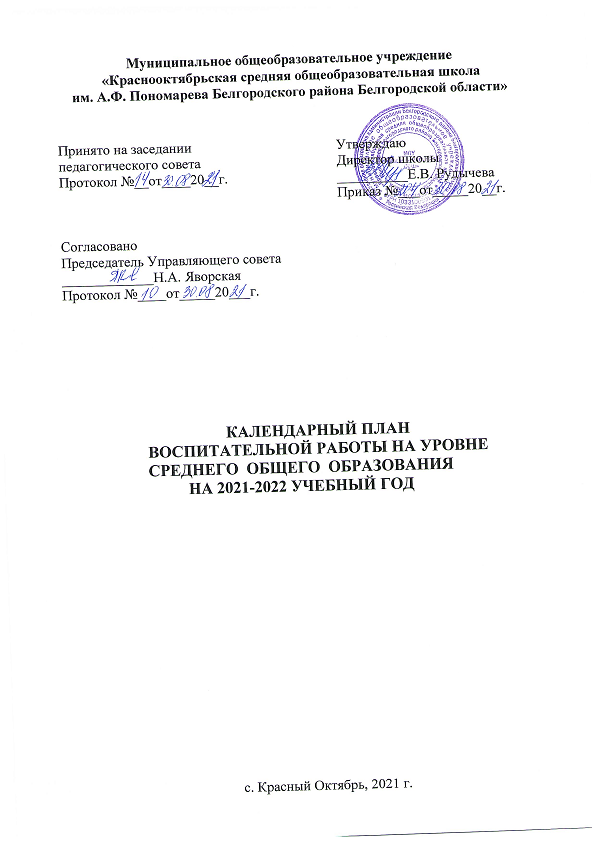 